ЧОРТКІВСЬКА    МІСЬКА    РАДА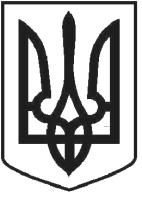 ВИКОНАВЧИЙ КОМІТЕТР І Ш Е Н Н Я 04 серпня 2021 року                                                                                         № 368 Про зміну адреси на житловий будинок по вул. ***, ***, с. Біла.Власник – ***Розглянувши заяву гр. *** від 01.07.2021, представлені матеріали та відповідно до Закону України «Про регулювання містобудівної діяльності», постанови Кабінету Міністрів України від 25.05.2011 № 559 «Про містобудівний кадастр», рішення Чортківської міської ради від 06.09.2016         № 302 «Про внесення змін до Порядку присвоєння та зміни поштових адрес об’єктам нерухомого майна в місті Чорткові», керуючись підпунктом 10 пункту «б»  статті 30 Закону України «Про місцеве самоврядування в Україні»,  виконавчий комітет міської радиВИРІШИВ:1.Змінити поштову адресу на житловий будинок з господарськими будівлями та спорудами по вул. ***, ***, с. Біла на житловий будинок по вул. ***,      ***, с. Біла, розташованого на  земельній ділянці з кадастровим номером: 6125581000:01:005:***, власник - ***.2.Копію рішення направити у відділ архітектури та містобудівного кадастру управління комунального господарства, архітектури та капітального будівництва міської ради, заявнику.3.Контроль за виконанням даного рішення покласти на начальника відділу архітектури та містобудівного кадастру управління комунального господарства, архітектури та капітального будівництва міської ради Василя Грещука.Міський голова                                                    	           Володимир ШМАТЬКО